Iowa Department						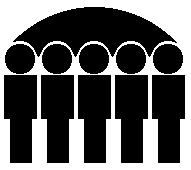 Of Human ServicesJessie Rasmussen, Director	Monthly Public Assistance Statistical Report	Family Investment Program	July  2001	Regular FIP	July  2001	June  2001	July  2000	Cases :	18,599	18,527	18,042	Recipients :	47,462	47,209	45,886	Children :	31,410	31,425	30,805	Payments :	$6,026,774	$5,993,216	$5,758,691	Avg. Cost per Family :	$324.04	$323.49	$319.18	Avg. Cost per Recipient :	$126.98	$126.95	$125.50	Unemployed Parent FIP	Cases :	1,448	1,440	1,326	Recipients :	5,791	5,886	5,475	Children :	2,882	2,968	2,795	Payments :	$530,210	$533,111	$471,875	Avg. Cost per Family :	$366.17	$370.22	$355.86	Avg. Cost per Recipient :	$91.56	$90.57	$86.19	Total FIP Payments :	$6,556,984	$6,526,327	$6,230,566	Child Support Payments *	PA Recoveries :	$1,992,346	$4,471,833	$2,351,498	Returned To Federal Govt. :	$1,248,603	$2,802,498	$1,482,855	Returned  to Family :	$0	$0	$0	Credit to FIP Account:	$743,743	$1,669,335	$868,643	** FIP Net Total :	$5,813,241	$4,856,992	$5,361,923	State Fiscal Year To Date	FIP Payments	Current Year	Last Year	Regular FIP Total :	$6,026,774	$5,758,691	FIP-UP Total :	$530,210	$471,875	Total :	$6,556,984	$6,230,566	Child Support Payments	PA Recoveries :	$1,992,346	$2,351,498	  Returned to Federal Government :	$1,248,603	$1,482,855	  Returned to Families :	$0	$0	Credit to FIP Account :	$743,743	$868,643	** FIP Net Total :	$5,813,241	$5,361,923	Standard Reporting Unit	Prepared by:	Bureau of Research and Statistics	Judy Darr (515) 281-4695	Division of Data Management	   Statistical Research Analyst	Monthly Statistical Report of Public Assistance Program	For	July 2001	FIP 	FIP - UP  	FIP 	FIP Number  	FIP 	Average 	FIP - UP 	FIP - UP 	FIP - UP 	Average  	 Total 	Number 	of Persons	Monthly 	Grants 	Number of	Number of 	Monthly 	Grants 	Total 	Total 	Monthly 	of Cases	Grants	Per Case	 Cases	Persons	Grants	Per Case	Cases	Total 	Monthly 	County	Persons	Grants	Adair	27	67	$9,022	334.14	3	15	$1,337	445.66	30	82	$10,359	Adams	13	30	$4,248	326.78	1	5	$548	548	14	35	$4,796	Allamakee	43	106	$14,165	329.42	3	14	$1,383	461	46	120	$15,548	Appanoose	151	392	$49,269	326.28	33	118	$9,668	292.97	184	510	$58,937	Audubon	24	61	$8,187	341.14	1	6	$610	610	25	67	$8,797	Benton	104	250	$34,724	333.88	5	20	$1,233	246.6	109	270	$35,957	Black Hawk	1,486	3,828	$476,929	320.94	96	401	$35,153	366.18	1,582	4,229	$512,082	Boone	86	209	$27,212	316.41	2	8	$561	280.5	88	217	$27,773	Bremer	77	192	$24,967	324.25	6	25	$1,988	331.33	83	217	$26,955	Buchanan	99	258	$31,870	321.92	9	38	$3,515	390.57	108	296	$35,385	Buena Vista	91	247	$28,700	315.39	7	27	$2,080	297.14	98	274	$30,780	Butler	48	116	$15,001	312.53	12	42	$4,443	370.29	60	158	$19,444	Calhoun	47	110	$14,359	305.52	4	11	$1,152	288.05	51	121	$15,511	Carroll	76	203	$25,906	340.87	1	4	$234	234	77	207	$26,140	Cass	68	156	$19,443	285.93	11	44	$4,413	401.18	79	200	$23,856	Cedar	55	142	$19,298	350.87	2	9	$778	389	57	151	$20,076	Cerro Gordo	228	554	$72,665	318.7	23	96	$9,539	414.76	251	650	$82,204	Cherokee	61	160	$20,694	339.25	1	3	$413	413.6	62	163	$21,107	Chickasaw	41	94	$12,646	308.45	6	20	$2,004	334	47	114	$14,650	Clarke	46	112	$14,868	323.22	7	28	$3,168	452.57	53	140	$18,036	Clay	92	212	$28,596	310.83	2	8	$990	495	94	220	$29,586	Clayton	44	108	$14,601	331.84	5	20	$1,743	348.6	49	128	$16,344	Clinton	480	1,200	$149,751	311.98	43	174	$15,872	369.11	523	1,374	$165,623	Crawford	106	264	$35,201	332.09	1	4	$490	490.05	107	268	$35,691	Dallas	120	304	$42,273	352.27	4	13	$1,381	345.25	124	317	$43,654	Davis	26	64	$7,819	300.76	5	24	$1,788	357.6	31	88	$9,607	Decatur	70	160	$21,497	307.1	7	23	$1,973	281.85	77	183	$23,470	Delaware	69	186	$23,279	337.38	7	28	$2,410	344.28	76	214	$25,689	Thursday, August 23, 2001	Page 1 of 4	Monthly Statistical Report of Public Assistance Program	For	July 2001	FIP 	FIP - UP  	FIP 	FIP Number  	FIP 	Average 	FIP - UP 	FIP - UP 	FIP - UP 	Average  	 Total 	Number 	of Persons	Monthly 	Grants 	Number of	Number of 	Monthly 	Grants 	Total 	Total 	Monthly 	of Cases	Grants	Per Case	 Cases	Persons	Grants	Per Case	Cases	Total 	Monthly 	County	Persons	Grants	Des Moines	470	1,259	$157,839	335.82	38	150	$15,430	406.06	508	1,409	$173,269	Dickinson	49	115	$13,798	281.59	3	11	$856	285.33	52	126	$14,654	Dubuque	518	1,305	$164,335	317.24	42	180	$15,228	362.58	560	1,485	$179,563	Emmet	41	100	$14,089	343.63	$0	0	41	100	$14,089	Fayette	154	423	$51,282	333	19	76	$8,157	429.31	173	499	$59,439	Floyd	100	251	$32,706	327.06	19	72	$6,515	342.92	119	323	$39,221	Franklin	33	82	$10,399	315.12	5	19	$1,571	314.2	38	101	$11,970	Fremont	58	143	$19,419	334.82	10	38	$3,139	313.9	68	181	$22,558	Greene	53	125	$15,768	297.51	6	23	$2,529	421.5	59	148	$18,297	Grundy	23	46	$7,404	321.91	1	5	$548	548	24	51	$7,952	Guthrie	47	126	$15,670	333.42	4	18	$2,086	521.5	51	144	$17,756	Hamilton	71	179	$21,121	297.48	6	28	$2,430	405	77	207	$23,551	Hancock	34	73	$10,290	302.64	4	16	$1,363	340.75	38	89	$11,653	Hardin	93	225	$28,921	310.97	5	20	$1,662	332.4	98	245	$30,583	Harrison	73	151	$21,668	296.83	2	7	$605	302.5	75	158	$22,273	Henry	110	265	$32,644	296.76	11	36	$3,165	287.72	121	301	$35,809	Howard	35	83	$10,121	289.17	4	18	$1,632	408	39	101	$11,753	Humboldt	37	98	$11,609	313.76	3	13	$1,531	510.33	40	111	$13,140	Ida	25	58	$7,517	300.69	1	4	$495	495	26	62	$8,012	Iowa	49	130	$14,476	295.42	$0	0	49	130	$14,476	Jackson	81	175	$22,668	279.85	17	67	$5,450	320.58	98	242	$28,118	Jasper	177	421	$54,992	310.69	26	94	$9,272	356.61	203	515	$64,264	Jefferson	95	244	$29,638	311.98	4	21	$1,587	396.75	99	265	$31,225	Johnson	408	1,076	$134,059	328.57	15	62	$5,695	379.66	423	1,138	$139,754	Jones	80	207	$26,831	335.39	6	27	$2,915	485.83	86	234	$29,746	Keokuk	64	163	$20,506	320.41	5	17	$1,612	322.42	69	180	$22,118	Kossuth	46	104	$13,904	302.26	7	20	$2,018	288.28	53	124	$15,922	Lee	402	1,014	$127,561	317.31	61	227	$21,295	349.11	463	1,241	$148,856	Thursday, August 23, 2001	Page 2 of 4	Monthly Statistical Report of Public Assistance Program	For	July 2001	FIP 	FIP - UP  	FIP 	FIP Number  	FIP 	Average 	FIP - UP 	FIP - UP 	FIP - UP 	Average  	 Total 	Number 	of Persons	Monthly 	Grants 	Number of	Number of 	Monthly 	Grants 	Total 	Total 	Monthly 	of Cases	Grants	Per Case	 Cases	Persons	Grants	Per Case	Cases	Total 	Monthly 	County	Persons	Grants	Linn	1,157	2,998	$383,556	331.5	83	334	$30,847	371.66	1,240	3,332	$414,403	Louisa	90	226	$27,977	310.86	8	29	$3,279	409.95	98	255	$31,256	Lucas	87	212	$26,992	310.26	13	47	$3,752	288.64	100	259	$30,744	Lyon	30	75	$8,858	295.26	4	19	$966	241.5	34	94	$9,824	Madison	52	122	$16,805	323.18	2	10	$1,105	552.5	54	132	$17,910	Mahaska	155	408	$51,362	331.37	6	21	$1,442	240.41	161	429	$52,804	Marion	128	300	$39,285	306.92	20	74	$6,610	330.5	148	374	$45,895	Marshall	317	831	$105,364	332.37	19	63	$7,271	382.68	336	894	$112,635	Mills	86	236	$29,560	343.72	10	40	$2,822	282.25	96	276	$32,382	Mitchell	18	55	$6,469	359.41	$0	0	18	55	$6,469	Monona	38	88	$11,307	297.56	3	14	$1,392	464	41	102	$12,699	Monroe	49	112	$14,634	298.65	13	51	$4,888	376.05	62	163	$19,522	Montgomery	73	202	$24,698	338.33	8	32	$2,542	317.84	81	234	$27,240	Muscatine	400	1,075	$134,305	335.76	27	109	$9,116	337.63	427	1,184	$143,421	O'Brien	38	90	$10,586	278.59	4	12	$1,014	253.5	42	102	$11,600	Osceola	13	34	$4,970	382.3	1	3	$50	50	14	37	$5,020	Page	131	348	$43,581	332.68	25	99	$10,304	412.18	156	447	$53,885	Palo Alto	27	60	$7,824	289.81	$0	0	27	60	$7,824	Plymouth	62	147	$18,621	300.35	2	6	$802	401	64	153	$19,423	Pocahontas	41	98	$12,809	312.42	3	6	$605	201.66	44	104	$13,414	Polk	2,857	7,165	$925,697	324.01	158	680	$60,718	384.29	3,015	7,845	$986,415	Pottawattamie	850	2,192	$279,966	329.37	75	321	$27,951	372.68	925	2,513	$307,917	Poweshiek	64	169	$21,623	337.85	12	50	$5,092	424.37	76	219	$26,715	Ringgold	22	46	$6,565	298.4	2	8	$807	403.5	24	54	$7,372	Sac	41	115	$13,850	337.8	$0	0	41	115	$13,850	Scott	1,771	4,742	$582,465	328.89	129	520	$48,547	376.33	1,900	5,262	$631,012	Shelby	44	106	$13,054	296.68	5	19	$1,489	297.8	49	125	$14,543	Sioux	58	152	$18,179	313.43	2	9	$534	267	60	161	$18,713	Thursday, August 23, 2001	Page 3 of 4	Monthly Statistical Report of Public Assistance Program	For	July 2001	FIP 	FIP - UP  	FIP 	FIP Number  	FIP 	Average 	FIP - UP 	FIP - UP 	FIP - UP 	Average  	 Total 	Number 	of Persons	Monthly 	Grants 	Number of	Number of 	Monthly 	Grants 	Total 	Total 	Monthly 	of Cases	Grants	Per Case	 Cases	Persons	Grants	Per Case	Cases	Total 	Monthly 	County	Persons	Grants	Story	225	545	$73,567	326.96	32	132	$11,670	364.68	257	677	$85,237	Tama	74	176	$22,594	305.33	5	20	$1,679	335.8	79	196	$24,273	Taylor	33	78	$11,995	363.48	2	9	$1,036	518	35	87	$13,031	Union	54	109	$14,134	261.74	1	5	$548	548	55	114	$14,682	Van Buren	55	139	$19,717	358.5	9	36	$3,170	352.22	64	175	$22,887	Wapello	434	1,110	$146,474	337.49	33	131	$11,429	346.33	467	1,241	$157,903	Warren	138	320	$40,467	293.24	1	3	$411	411	139	323	$40,878	Washington	95	249	$31,707	333.75	2	9	$506	253	97	258	$32,213	Wayne	59	142	$18,168	307.93	6	23	$2,610	435	65	165	$20,778	Webster	384	988	$123,371	321.28	17	58	$6,254	367.89	401	1,046	$129,625	Winnebago	38	103	$11,989	315.51	3	13	$516	172	41	116	$12,505	Winneshiek	55	132	$18,144	329.89	4	19	$1,222	305.5	59	151	$19,366	Woodbury	875	2,341	$291,900	333.6	53	206	$19,652	370.79	928	2,547	$311,552	Worth	15	32	$4,151	276.73	8	28	$3,576	447	23	60	$7,727	Wright	62	168	$18,970	305.97	7	26	$2,320	331.42	69	194	$21,290	State Total 	Cases 	20,047	Persons -	53,253	Monthly Grants -	$6,556,932	(* - Actual Total is	$6,556,984	due to rounding)